Section 17   PHOTOGRAPHYSponsored by McGregor Gourlay MoreeSteward: Joy Holmes    0428 668 966Please ring the above number if you have any queries PLEASE READ THIS SECTION VERY CAREFULYTimes and conditions for the Photography Section differ from the general pavilion conditions. Please read the conditions and times below very carefully.                                   Note:  4 Special Classes	and 1 SPECIAL PRIZE                         Class 1A:	‘Architecture and the Built Environment’                                                                One Prize: $250                                    Sponsored again by Raine & Horne,  Moree                         Class 1B: 	‘My Best Mate’ – Pets on the Land	1st Prize: $60, 2nd Prize: $30, 3rd Prize: CardMany thanks for their continued Sponsorship -  McGregor Gourlay                         Class 1C:	‘Mail Box’	  1st Prize: $40, 2nd  Prize: $20, 3rd Prize: Card	 Sponsored by Joy Holmes                         Class 1D:	‘Easter Fun’	1st Prize: $40, 2nd Prize: $20, 3rd Prize: Card	Sponsored by Helen OfficerSpecial Prize:Moree Rising Sun Society: Prize $100Proudly sponsor the ‘Overall Best Photograh’ entered in this year’s showPhoto must be taken by someone who lives in the Moree Plains ShireEntry forms, fees and photos to be received by the Steward by post or hand-delivered no later than5.00 pm Friday 19th April, 2024Entry fee: $1.00 per photo must accompany each entry.A signed entry form listing all photographs for each separate exhibitor must be lodged with the entries. Entry forms for Section 17: Photography, may be obtained from Moree Custom Framing (formerly Moree Frame and Art) Heber Street or can be found on the 2024 Moree Show Website.Photographs, together with entry forms and fees, may be left at Moree Custom Framing (formerly Moree Frame & Art), Heber Street, Moree before 5pm Friday, 19th April, 2024.Photographs, together with entry forms and fees, may also be posted (include a stamped return-postage bag) to arrive before 5.00pm Friday 19th April 2024 addressed to:			Mrs J. Holmes, PO Box 192, Moree 2400* Late entries will definitely NOT be accepted.* No entries will be accepted at the pavilion at any time.Rules for PhotographsPlease read all these rules below carefully!*All photos must be securely attached to BLACK thin cardboard, able to be pinned and    with a border of 2.5cm.*   Open Section photos must be a standard size:      15cm x 20cm (6” x 8”).*   Junior Section photos may be sized:   13cm x 18 cm (5” x 7”) or 15cm x 20cm (6” x 8”).*   Exhibitor’s name, address, phone number and exhibiting class must be written clearly on the      BACK of the photo mounting.  Junior exhibitors must also state their age.*   The steward reserves the right to relocate entries if incorrectly classed.*   Maximum number of photos is TWO (2) per exhibitor per class.*   Please submit photos in a large envelope or snap-top plastic bag with exhibitor’s name and      address on the outside to avoid damage and/or loss.*   All photos must be the exhibitor’s original work, must have been taken in the last three (3)        years and must not have been exhibited previously at the Moree Show.*   Replicated photos (i.e. same photo in monochrome and colour) will not be accepted.*   Framed photos will NOT be accepted.*   Titles for photos may be added – must be positioned below, on the mount – no names.*   Exhibitor’s name must not appear on the face of the photo or in the title (if added) before judging.*   If entrants wish to sell their entries please note that they are for sale on the entry form.          These photos will be identified with a green spot. A red spot will be added if sold.       A 20%   commission will be retained by the Moree Show Society.All entries in the photography section will be available for collection from 10.30 to 11.30am at the pavilion on Sunday, 28th April.  After this time exhibits will be left at Custom Framing (formerly Moree Frame & Art) Heber Street, Moree.OPEN SECTIONPlease use glue which doesn’t “buckle” your photoClass 1A   ‘Architecture and the Built Environment’  (Special Class)Class 1B   ‘My Best Mate – Pets on the Land’  (Special Class)Class 1C   ‘Mail Box’  (Special Class)Class 1D   ‘Easter Fun’ (Special Class) Class 2     ‘Weather’Class 3A   People – individual or groupClass 3B   Portrait – single person – head and shoulders - colourClass 3C   Monochrome: Any subject  Class 4     Animals, birds, insects, petsClass 5     Landscapes and WaterscapesClass 6     Way of Life – culture, people, places     Class 7     ‘In the Garden’Class 8     Action – movement and action Class 9     Flora – any flowers, trees, plants   Class 10   AbstractClass 11   Creative imagingClass 12   Open – any subject, any size [ i.e. NOT restricted to 15cm x 20cm  (6” x 8”)]Class 13   ‘Generations’Class 14   ‘Mood’Class 15   ‘Row of Things’Class 16     ‘Yellow’ (use your imagination)JUNIOR SECTION                                    Please use glue which doesn’t ‘buckle’ your photo*  Secondary -  Years 7 -12Class 17      People – families, portraits, groups, babies              Class 18      Landscape – seascapes, landscapes, sunrises, sunsets, ruralClass 19      Animals, birds, insects, petsClass 20      Flora – flowers, trees, plants etc.Class 21A   Action ShotClass 21B   Vegetables / Fruit*  Primary  -  Years 3-6 Class 22     People – families, portraits, groups, babies              Class 23     Landscape – seascapes, landscapes, sunrises, sunsets, ruralClass 24     Fauna / Flora*  Infants  -   Years 1 & 2Class  25    ‘My Favourite Shot’ Kindergarten and Pre-SchoolClass 26    ‘My Favourite Shot’For all other prizes many thanks to our major sponsor,McGregor Gourlay            Champion Exhibit			     Junior Champion Exhibit                     Ribbon & Prize $200.00	                     Ribbon & Prize $50.00                   Most Successful Exhibitor	           Most Successful Junior Exhibitor                          Ribbon & Prize $25		                     Ribbon & Prize $20.00PRIZES: Classes  2 – 21B: First: $10  Second $5 	  Third Card (unless otherwise stated)   Classes 22 – 26:   First: $5    Second $3      Third $1.00
           	  [1st, 2nd & 3rd place ribbons only for Junior classes]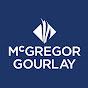 